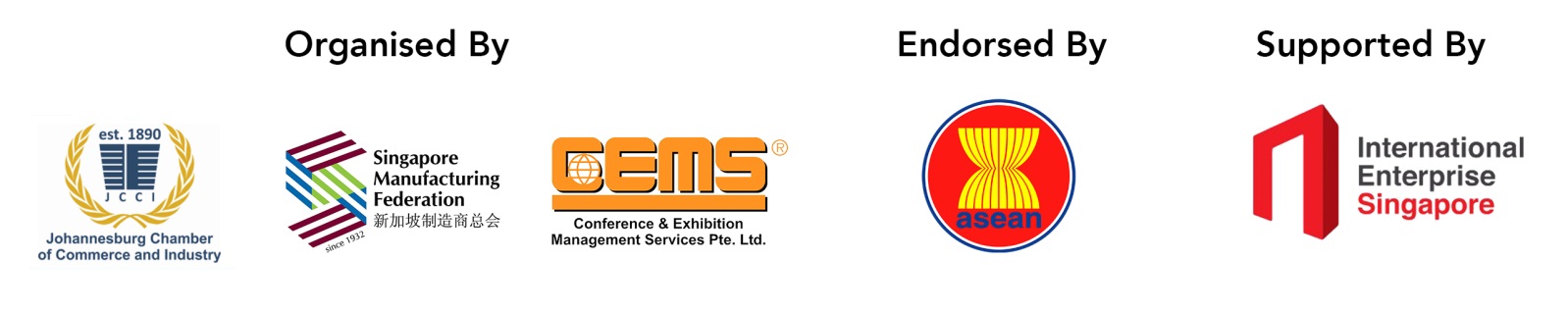 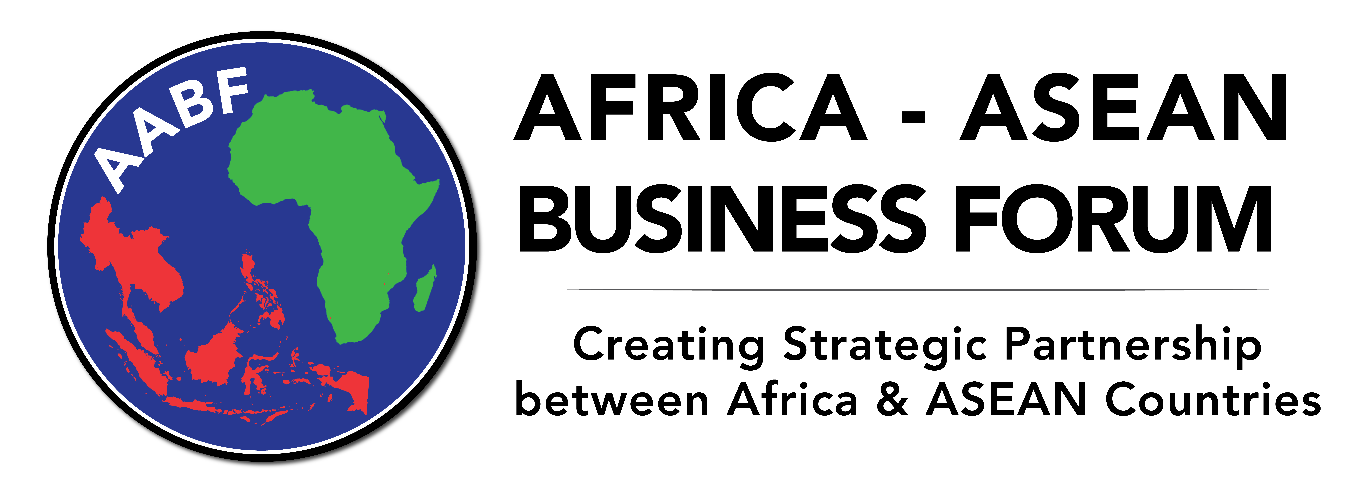 Sandton Convention Centre, Johannesburg6 – 7 November 2017The Africa – ASEAN Business Forum aims to foster cooperation between local businesses and their ASEAN (Association of Southeast Asian Nations) counterparts.  The ASEAN bloc offers opportunities in strategic sectors such as automotive, textiles, mining, healthcare, financial services, agriculture, e-commerce, energy, transportation, logistics, tourism, science and technology.
Day 1:  6 November 2017, 13:30 – 18:30 Day 2:  7 November 2017, 08:30 – 16:45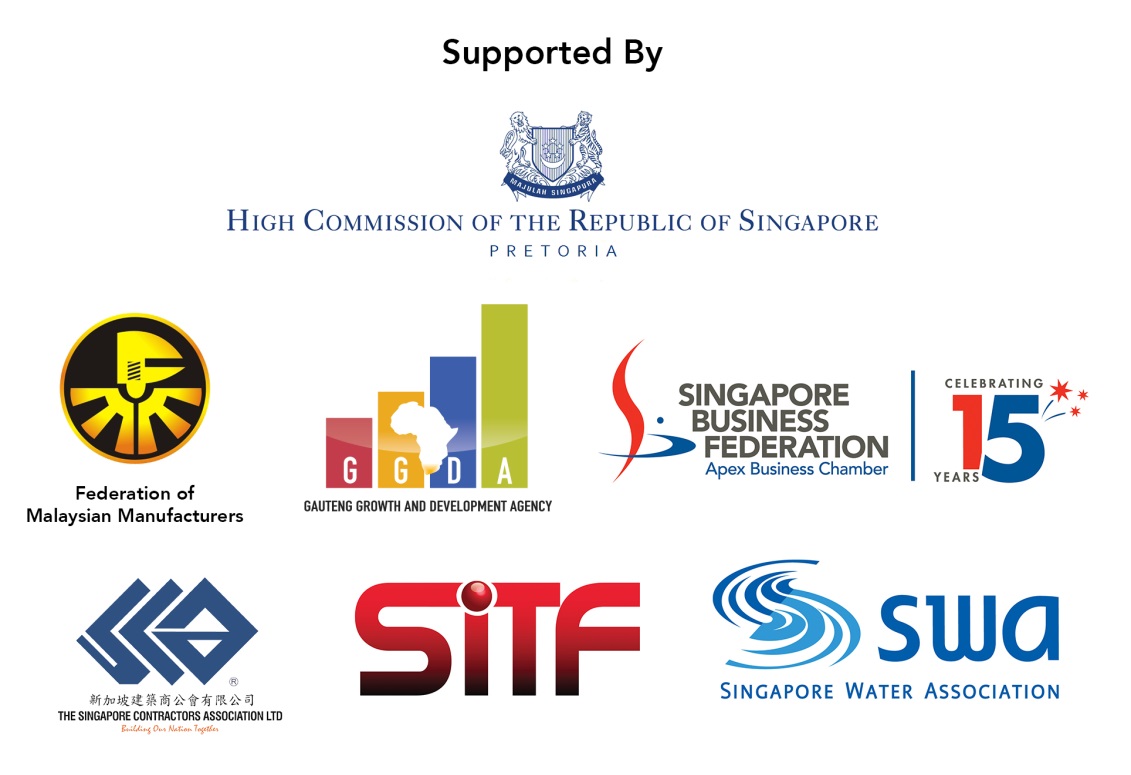 TimeAgenda13:30Delegate Registration14:15Opening RemarksDr Martyn Davies, Programme DirectorManaging Director of Emerging Markets & AfricaDeloitte South Africa14:25Welcome AddressMr Herman BreedtPresidentJohannesburg Chamber of Commerce and Industry14:30Welcome AddressMr Douglas Foo, BBMPresident, Singapore Manufacturing Federation &Appointed Member, ASEAN Business Advisory Council14:40Keynote AddressMr Bulelani Gratitude MagwanisheHonourable Deputy Minister of Trade and Industry of South Africa14:50Signing of Memorandum of Understanding between Johannesburg Chamber of Commerce and  Industry and Singapore Manufacturing Federation15:00Presentations and Panel Discussion  Moderator: Dr Martyn Davies, Deloitte South AfricaPresenters & Panellists: Mr  Douglas Foo, BBM 
President, Singapore Manufacturing Federation & Appointed Member, ASEAN Business Advisory CouncilMs Lisa Xie
Head of FNB Business China 
First National BankMr Evance Chanda
Director
Southern Africa Zambia Chamber of Commerce and Industry16:30Visit to Africa-ASEAN Business Expo 201717:00Cocktails & Networking Session 18:30End of Day 1TimeAgenda08:30Delegate Registration / Tea & Coffee09:00Presentation by High Commission of the Republic of Singapore in South AfricaCountry Overview, Bilateral Trade Opportunities, Trade/Investment Policies & OpportunitiesMs Faridah Mohd SaadSecond Secretary (Commercial) / Centre Director (Johannesburg), International Enterprise Singapore09:30Presentation by InvestSAAmbassador Sadick JafferChief Director: Investment Promotion 10:00Presentation by Embassy of the Republic of Philippines in South AfricaCountry Overview, Bilateral Trade Opportunities, Trade/Investment Policies & OpportunitiesMr Joselito Chad JacintoSecond Secretary and Consul10:30Presentation by Republic of GhanaOpportunities in Ghana’s Export Sector for Potential InvestorsMs Gifty KlenamCEO, Ghana Export Promotion Authority11:00Tea & Coffee11:30Presentation by Embassy of the Republic of Indonesia in South AfricaCountry Overview, Bilateral Trade Opportunities, Trade/Investment Policies & OpportunitiesH E Mr Suprapto MartosetomoAmbassador of the Republic of Indonesia12:00Presentation by Richards Bay Industrial Development Zone Company SOC LtdRichards Bay Industrial Development Zone: Investment OpportunitiesMr Mzamo KhuzwayoExecutive Manager: Business Development and Support12:30Networking Lunch13:30Presentation by High Commission of Malaysia in South AfricaCountry Overview, Bilateral Trade Opportunities, Trade/Investment Policies & OpportunitiesMr Mohamed Hafiz Md ShariffTrade Commissioner, Malaysia External Trade Development Corporation  14:00Presentation by High Commission of the Republic of Rwanda in South Africa H E Mr Vincent KaregaHigh Commissioner of the Republic of Rwanda14:30 Presentation by Embassy of the Socialist Republic of Vietnam in South AfricaCountry Overview, Bilateral Trade Opportunities, Trade/Investment Policies & OpportunitiesH E Mr Vu Van DzungAmbassador of the Socialist Republic of Vietnam15:00Presentation by Royal Thai Embassy in South AfricaCountry Overview, Bilateral Trade Opportunities, Trade/Investment Policies & OpportunitiesMr Paisit BoonparlitChargé d'Affaires15:30Presentation by Kingdom of CambodiaEconomic Development and Investment Opportunities in CambodiaMr Rath SaravuthDeputy Director General for International Trade, Ministry of Commerce16:00Closing RemarksDr Martyn DaviesManaging Director of Emerging Markets & Africa Deloitte South Africa Mr Edward Liu, PBMGroup Managing Director Conference & Exhibition Management Services Pte Ltd 16:15Tea & Coffee 16:45End of Day 2Cost for the two-day Business Forum:R499 members / R899 non-membersFor bookings / more information, please contact:Melitta Openshaw, melitta@jcci.co.za / 011 726 5300